Schülerversuch – Quantitative Bestimmung von Kupfer aus einer KupfersulfatlösungMaterialien:       250 ml Becherglas, Spannungsquelle, Kabelmaterial, Kohleelektroden, Spannungsmessgerät, Waage     Chemikalien:                 gesättigte Kupfersulfatlösung CuSO4·5H2ODurchführung:        Es wird nach bekanntem Schema ein Stromkreis aufgebaut, wobei eine Kupfer(II) sulfatlösung als Elektrolytlösung dient. Die als Kathode geschaltete Elektrode wird vor der Elektrolyse gewogen. Es wird nun eine Gleichspannung von 5 V angelegt und auf das Abfallen der Spannung geachtet. Sobald die Spannung abfällt, wird die Elektrode mit dem abgeschiedenem Kupfer gewogen und die Masse des Kupfers notiert.   Abb. 2 und 3: Elektrolyse einer Kupfersulfatlösung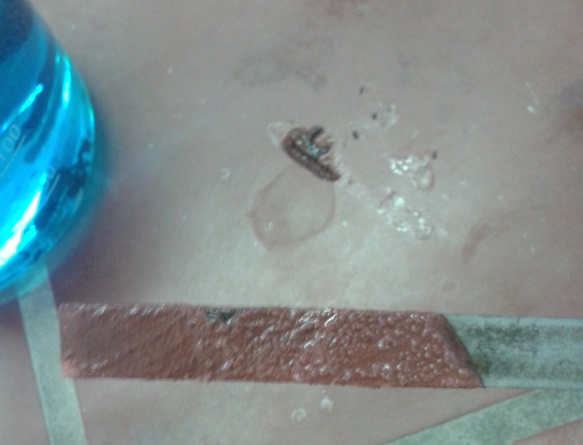 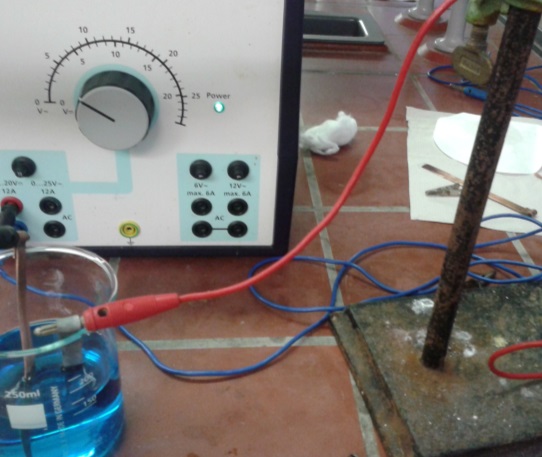 Beobachtung:          Nach ca. 1 Stunde sinkt die Spannung von 5 Volt auf ca. 3 Volt ab. Der Elektrolysevorgang wird beendet. Das Wiegen der Elektrode weist einen Massenzuwachs von 0,74 g auf.Deutung:                           Durch die Bestimmung der Masse lässt sich die Stoffmenge der in der Lösung enthaltenen Kupfer(II) Ionen bestimmen. Eine Masse von 0,74 g entspricht = 0,74/160g/ mol = 0,004625 mol Kupfer pro Stunde werden bei 5 V Spannung abgeschieden. Wenn die Spannung abfällt, ist dies ein Zeichen dafür, dass die Konzentration an Elektrolyten und somit auch Cu2+ Ionen sinkt. Daher wird dann eine gravimetrische Messung vorgenommen. Wie bereits erwähnt,  war dies lediglich ein Versuch, die Elektrolysegeschwindigkeit durch Gravimetrie zu ermitteln. Literatur:                          www.uni-konstanz.de/chemie/agmeck/Praktikum/Quanti-                    Elektrogravimetrie.htm; Röll, 2014, aufgerufen am 8.8.2015wwhttp://www.uni-konstanz.de/chemie/agmeck/http://www.uni-konstanz.de/chemie/agmeck/Praktikum/Quanti-Elektrogravimetrie.htmGefahrenstoffeGefahrenstoffeGefahrenstoffeGefahrenstoffeGefahrenstoffeGefahrenstoffeGefahrenstoffeGefahrenstoffeGefahrenstoffeKupfersulfatKupfersulfatKupfersulfatH: 302​‐​319​‐​315​‐​410 H: 302​‐​319​‐​315​‐​410 H: 302​‐​319​‐​315​‐​410 P: 273​‐​305+351+338​‐​302+352 P: 273​‐​305+351+338​‐​302+352 P: 273​‐​305+351+338​‐​302+352 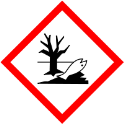 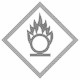 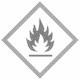 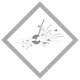 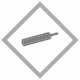 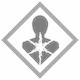 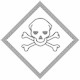 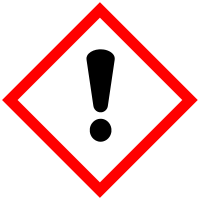 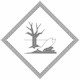 